ROMÂNIA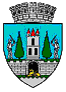 JUDEŢUL SATU MARECONSILIUL LOCAL AL MUNICIPIULUI SATU MAREHOTĂRÂREA nr. 207/30.06.2022 privind acordarea cu titlu gratuit a dreptului de uz şi servitute, către Distribuție Energie Electrică România - Sucursala Satu Mare, asupra unor terenuri din Municipiul Satu Mare, str. Căprioarei FN nr. cadastral 171893    Consiliul Local al Municipiului Satu Mare întrunit în ședința ordinară din data de 30.06.2022,     Având în vedere adresa nr.118150 din 23.05.2022 înaintată de către Distribuție Energie Electrică România - Sucursala Satu Mare, înregistrată la Primăria Municipiului Satu Mare sub nr. 31997/06.06.2022, Certificatul de Urbanism nr. 59 din 21.01.2022,   Analizând proiectul de hotărâre înregistrat sub nr. 34547/20.06.2022, referatul de aprobare al inițiatorului înregistrat sub nr. 34550/20.06.2022, raportul de specialitate al Serviciului Patrimoniu Concesionări Închirieri înregistrat sub                nr. 34551/20.06.2022, raportul Serviciului Juridic înregistrat sub nr. 34954/21.06.2022, avizele comisiilor de specialitate ale Consiliului Local                         Satu Mare,   Luând în considerare prevederile: art. 749, art. 755-756 din Legea                     nr. 287/2009 privind Codul Civil, republicată cu modificările și completările ulterioare, art. 12 alin. (2) lit. a) şi lit. c) coroborate cu cele ale alin. (3) şi alin. (4) și art. 109 - 113 din Legea energiei electrice şi a gazelor naturale nr. 123/2012,  cu modificările și completările ulterioare,            Ținând seama de prevederile Legii privind normele de tehnică legislativă pentru elaborarea actelor normative nr. 24/2000, republicată, cu modificările şi completările ulterioare,            În temeiul prevederilor art. 129 alin. (2) lit. c) coroborat cu alin. (6) lit. a), ale art. 139 alin. (3) lit. g), precum şi ale art. 196 alin. (1) lit. a) din O.U.G.                    nr. 57/2019 privind Codul Administrativ cu modificările şi completările ulterioare,    Adoptă prezenta: H O T Ă R Â R E:        Art. 1. Se acordă cu titlu gratuit dreptul de uz și servitute, către Distribuție Energie Electrică România - Sucursala Satu Mare, asupra unei suprafețe de 0,3 mp. din terenul înscris în CF 184183 sub nr. cadastral 952/1b/1 în vederea montării unei firide de racord reţea, conform planului de situație, care constituie Anexa la prezenta hotărâre, proiectate în cadrul lucrării „Extindere rețea electrică de distribuție în localitatea Satu Mare str. Căprioarei FN nr cadastral 171893".  Art. 2. Exercitarea dreptului de uz şi servitute asupra terenului identificat la articolul precedent, se realizează cu titlu gratuit pe durata de existență a instalațiilor.         Art. 3. Se acordă cu titlu gratuit dreptul de uz pe perioada desfăşurării lucrărilor de realizare a reţelei electrice de interes public, către societatea Distribuţie Energie Electrică România - Sucursala Satu Mare asupra suprafeţei de 523 mp, respectiv pe o lungime de 653 m reprezentând domeniul public strada Căprioarei - zona verde, conform planului de situaţie anexat.           Art. 4. Cu ducerea la îndeplinire a prezentei hotărâri se încredințează domnul Stan Gheorghe - Viceprimarul Municipiului Satu Mare şi Serviciul  Patrimoniu, Concesionări, Închirieri.         Art. 5. Prezenta hotărâre se comunică, prin intermediul Secretarului general al Municipiului Satu Mare în termenul prevăzut de lege, Primarului Municipiului  Satu Mare,  domnului Stan Gheorghe - Viceprimarul Municipiului Satu Mare, Instituției Prefectului - Județul Satu Mare, Societății Distribuție Energie Electrică România - Sucursala Satu Mare și Serviciului Patrimoniu, Concesionări, Închirieri. Președinte de ședință,                                            Contrasemnează               Bertici  Ștefan                                                     Secretar general,                                                                                       Mihaela Maria RacolțaPrezenta hotărâre a fost adoptată cu respectarea prevederilor art. 139 alin.  (3) lit. g) din O.U.G. nr. 57/2019 privind Codul administrativ;Redactat în 6 exemplare originaleTotal consilieri în funcţie cf. art. 204 alin. (2) lit. l) și alin. (3) din O.U.G. nr. 57/201922Nr. total al consilierilor prezenţi18Nr total al consilierilor absenţi4Voturi pentru18Voturi împotrivă0Abţineri0